Lampiran 1KISI-KISI PEDOMAN OBSERVASI PENINGKATAN KEMAMPUAN KOMUNIKASI ANAK AUTIS KELAS DASAR II DI SLB NEGERI MAKASSAR MELALUI METODE APPLIED BEHAVIOR ANALYSIS (ABA) Lampiran 2PEDOMAN OBSERVASI PENINGKATAN KEMAMPUAN KOMUNIKASI ANAK AUTIS KELAS DASAR II DI SLB NEGERI MAKASSAR MELALUI METODE APPLIED BEHAVIOR ANALYSIS (ABA)Lampiran 3HASIL OBSERVASI PENINGKATAN KEMAMPUAN KOMUNIKASI ANAK AUTIS KELAS DASAR II DI SLB NEGERI MAKASSAR MELALUI METODE APPLIED BEHAVIOR ANALYSIS (ABA)Lampira 4PEDOMAN WAWANCARA PENINGKATAN KEMAMPUAN KOMUNIKASI ANAK AUTIS KELAS DASAR II DI SLB NEGERI MAKASSAR MELALUI METODE APPLIED BEHAVIOR ANALYSIS (ABA)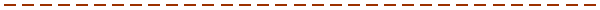 Lampiran 5 HASIL PEDOMAN WAWANCARA PENINGKATAN KEMAMPUAN KOMUNIKASI ANAK AUTIS KELAS DASAR II DI SLB NEGERI MAKASSAR MELALUI METODE APPLIED BEHAVIOR ANALYSIS (ABA)Riwayat Pendidikan dan Pengalaman Guru :Nama   : Hajrah S.PdAlamat: Jl. Vetran Utara Lr.41 No.8Pangkat/Gol: III A / Penata Mudah Tingkat 1Kualifikasi Pendidikan Terakhir: Sarjana Pendidikan Luar Biasa (PLB)     Fakultas Ilmu Pendidikan,Universitas Negeri MakassarHasil Wawancara dengan Guru :Sejak kapan Ibu menjadi guru : Jawaban :  Sebagai Guru Kontrak sejak tahun 2003, dan pada 1 Jan 2007      terangkat sebagai Pegawai Negeri Sipil. (PNS)2. Pernahkan ibu mengajar di sekolah lain selain di SLB Negeri Makassar?   Jawaban :   Sebelum mengajar di SLB Negeri Makassar, Ibu pernah mengajar       		       di SLB DDI Baruga Majene dan SLB ABCD Aisia Majene.3.Dimana  ibu mengetahui tentang anak autis dan cara menanganinya?    Jawaban :  Selama perkuliahan dan menjadi seorang tenaga pendidik.Pernahkan ibu mengikuti pelatihan mengenai anak autis dan Metode applied behavior analysis (ABA)?Jawaban : Belum pernah, Ibu hanya pernah mengikuti pelatihan BIMTEK Peningkatan Kemampuan Guru Bidang Autis di Bandung.Peningkatan Kemampuan Komunikasi pada Anak Autis Kelas Dasar II Di SLB Negeri Makassar Melalui Metode Applied Behavior Analysis (ABA)Menurut Ibu Nsrl tergolong anak autis dengan tipe kemampuan komunikasi  yang mana?. Mengapa ibu menyatakan hal tersebut?Jawaban : Menurut ibu Nsrl tergolong sebagai anak autis tipe kemampuan komunikasi pasif, Karena Nsrl memiliki kemampuan komunikasi verbal tidak menolak berinteraksi dengan orang lain tetapi sangat pasif dan tidak memiliki imajinasi dan kreatifitas.Melalui Metode Applied Behavior Analysis (ABA) apakah dapat membantu pengembangan kemampuan komunikasi Nsrl?.Jawaban : Menurut ibu berdasarkan hasil belajar dan kemampuan Nsrl selama penelitian yang dilaksanakan dengan penerapan Metode (ABA) di Kelas Nsrl, dapat membantu Nsrl untuk bisa melakukannya sendiri aktifitasnya sehingga peningkatan komunikasinya mengalamai kemajuan.Bagaimana Sikap dan perilaku Nsrl pada saat awal dia masuk di SLB Negeri Makassar ?. Jawaban : Sikap dan perilaku Nsrl pada saat awal masuk sekolah menunjukkan perkembangan perilaku yang baik dibandingkan sebelum anak autis tersebut masuk sebagai siswa di SLB Negeri Makassar. Anak tersebut sudah mulai tenang dan tidak suka mengamuk serta mulai menunjukkan sikap kooperatif terhadap guru yang mengajarinya setiap hariApa yang pertama kali ibu lakukan untuk melakukan Metode Applied Behavior Analysis (ABA) bagi Nsrl?Jawaban : Berdasarkan penelitian peneliti ibu memulai dan menyesuaikan sesuai dengan apa yang telah diterapkan oleh peneliti yang menerapkan Metode (ABA) tersebut.Bagaimanakah perilaku Nsrl sebelum dan sesudah pelaksanaan Metode Applied Behavior Analysis (ABA)?Jawaban :  Perilaku Nsrl sesuai dengan apa yang diharapkan baik ibu guru sendiri, karena perilaku Nsrl sangat berbeda sebelum dan sesudah penerapan Metode tersebut. Nsrl yang sebelumnya tidak biasa meminta air minum sendiri dengan mengucapkan objek secara langsung, kini Nsrl sudah mulai mampu menyebutkan keinginanya.Bagaimanakah Komunikasi Nsrl sebelum dan sesudah pelaksanaan Metode Applied Behavior Analysis (ABA)?Jawaban : Berdasarkan kemampuan Nsrl selama ibu guru dampingi dan di didik selama Nsrl berada di kelas ibu, komunikasi Nsrl jauh berbeda sebelum dan sesudah  diterapkan Metode ABA oleh peneliti, untuk saat ini sudah ada beberapa perubahan yang secara signifikan yang sangat mempengaruhi komunikasi Nsrl terutama dalam hal memamhami ekspresi ibu guru sendiri.Apakah  peningkatan kemampuan komunikasi pada anak autis dapat dilakukan melalui Metode Applied Behavior Analysis (ABA)?Jawaban : Menurut Ibu guru dengan penerapan Metode Applied Behavior Analysis (ABA) dalam peningkatan kemampuan komunikasi saat ini dapat membantu anak dengan berbagai perilaku ganjil yang di alami anak serta kemampuan komunikasi saat ini yang dimilikinya untuk meminimalkan kemampuan yang dimilikinya dan memaksimalkan keberhasilan anak agar anak autis dapat belajar berperilaku sesuai dengan lingkungan sekitarnya sehingga dengan penerapan ini dapat ditindak lanjuti baik oleh guru maupun untuk peneliti selanjutnya karena Metode ABA memiliki strategi yang tersusun, prinsip yang terukur, terarah dan sistematis.                                                                                   Makassar, 09 April 2015                                                                 Hajrah S.Pd						                               Nip.17690520 200701 2 028Lampiran 6DATA MURID UNTUK DAPODIKNama Lengkap		  :  Muh. Nasrul HaqJenis kelamin			  :  Laki-lakiNis				  :  -				  Nik 				  : 737111307030608Tempat Tanggal lahir 		  :  MakassarAgama 			  : Rombel / kelas  		  :Nama ayah 			  :Tahun lahir ayah 		  :Pekerjaan ayah 		  :Pendidikan ayah 		  :Penghasilan / bulanan ayah      : Nama ibu 			  :Tahun lahir ibu                         :Pekerjaan ibu                         	 :Penghasilan / bulanan ibu         :Nama wali                                :Tahun lahir wali   		  :Pekerjaan wali			  :Pendidikan wali		  :	  Alamat rumah			  :RT / RW		    	  :Nama desa / kelurahan	  :Kecamatan			  :Kabupaten kota		  :Tinggi badan			  :Berat badan			  :Kebutuhan khusus		  :No tlp/hp		  	  :Alat transportasi		  :Jumlah saudara kandung	  :Lampiran 7Program Pengajaran Individual ( PPI )Identitas Siswa :Nama	:  M. Nasrul .HAQKelas	: II FUsia	: 11 TahunKekuatan dan Kelemahan :Kekuatannya  kontak mata sudah ada dan mampu melirik jika dipanggil, dia juga dapat belajar dengan sedikit pengawasan dan mampu diajak berkomunikasi, anak mengenal huruf konsonan dan vocal dan mampu menirukan. Namun, kelemahannya anak autis ini malas dalam berinteraksi (Pasif), ketidakmampuan menyebutkan objek berdasarkan fungsinya serta sulit mengidentifikasi ekspresi wajah orang lain dan kurang menyampaikan informasi sosial .Standar Kompetensi dan Kompetensi DasarStandar Kompetensi :Peningkatan kemampuan komuniaksiKompetens Dasar :Menyebutkan objek berdasarkan fungsinyaMengidentifikasi ekspresi wajahMenyampaikan informasi sosial Indikator Menyebutkan objek berdasarkan fungsinyaMenunjuk dan menyebut Kalau minum pakai….( Gelas)Kalau makan pakai…..( sendok)Kalau menulis pakai….(pensil)Membersihkan mulut dengan….(tisu/sapu tangan)Pergi sekolah memakai….( motor/ mobil)Mengidentifikasi ekspresi wajahEkspresi Wajah senangEkspresi  wajah sedihEkspresi  wajah takutEkspresi wajah marahEkspresi wajah malasEkspresi wajah bingungEkspresi wajah murungEkspresi wajah senyumMenyampaikan informasi sosialNama saya……………..Umur saya……………..Nama Mama saya………Nama ayah saya………..Rumah saya di jalan………..Saya sekolah di…………….Saya suka makan…………..Saya suka minum…………..Tujuan PembelajaranDengan menggunakan media gambar:Siswa mampu menyebutkan objek berdasarkan fungsinyaSiswa mampu mengidentifikasi ekspresi wajahSiswa mampu menyampaikan informasi sosialStrategi pembelajaran ( materi, media, tempat, waktu, evaluasi Dll )Kegiatan awal :Guru mengkondisikan kelas agar terasa nyaman            Kegiatan inti :Guru mengenalkan media – media  model yang akan digunakan.Siswa diperintahkan menunjukkan media- media model yang telah disiapkanSiswa diperintahkan mengikuti guru ( guru sebagai media model ) Kemudian siswa melakukan perintah dari guru tanpa mengikuti guruSiswa di ajak mengikuti instruksi guru	Kegiatan penutup :Guru memberikan saran-saran dan menutup pembelajaran	Kegiatan alternatif :Guru bisa menggunakan media model lainnya dalam membantu siswa merespon instruksiMateri : Peningkatan Kemampuan Komunikasi	Media : Gambar	Tempat : Ruang kelas	Waktu : 4 X Seminggu	Evaluasi :Menyebutkan objek berdasarkan fungsinyaKalau minum pakai….( Gelas)Kalau makan pakai…..( sendok)Kalau menulis pakai….(pensil)Membersihkan mulut dengan….(tisu/sapu tangan) Pergi sekolah memakai….( motor/ mobil)Mengidentifikasi ekspresi wajahEkspresi Wajah senangEkspresi  wajah sedihEkspresi  wajah takutEkspresi wajah marahEkspresi wajah malasEkspresi wajah bingungEkspresi wajah murungEkspresi wajah senyumMampu menyampaikan informasi sosialNama saya……………..Umur saya……………..Nama Mama saya………Nama ayah saya………..Rumah saya di jalan………..Saya sekolah di…………….Saya suka makan…………..Saya suka minum…………..		                                                              Makassar,    Maret 2015Guru Kelas							      Peneliti Hajra S.Pd							      Baharuddin.SNIP. 19690520 200701 2 028					       Nim. 114 5040 012                 Mengetahui,                    Kepala SLB Negeri Makassar Drs. H.Ahmad,M.M            NIP.19620514198703 1 008Lampiran 7DOKUMENTASI PELAKSANAAN PENELITIANKeadaan kelas Dasar II dan Lapangan bermain anak SLB Negeri Makassar 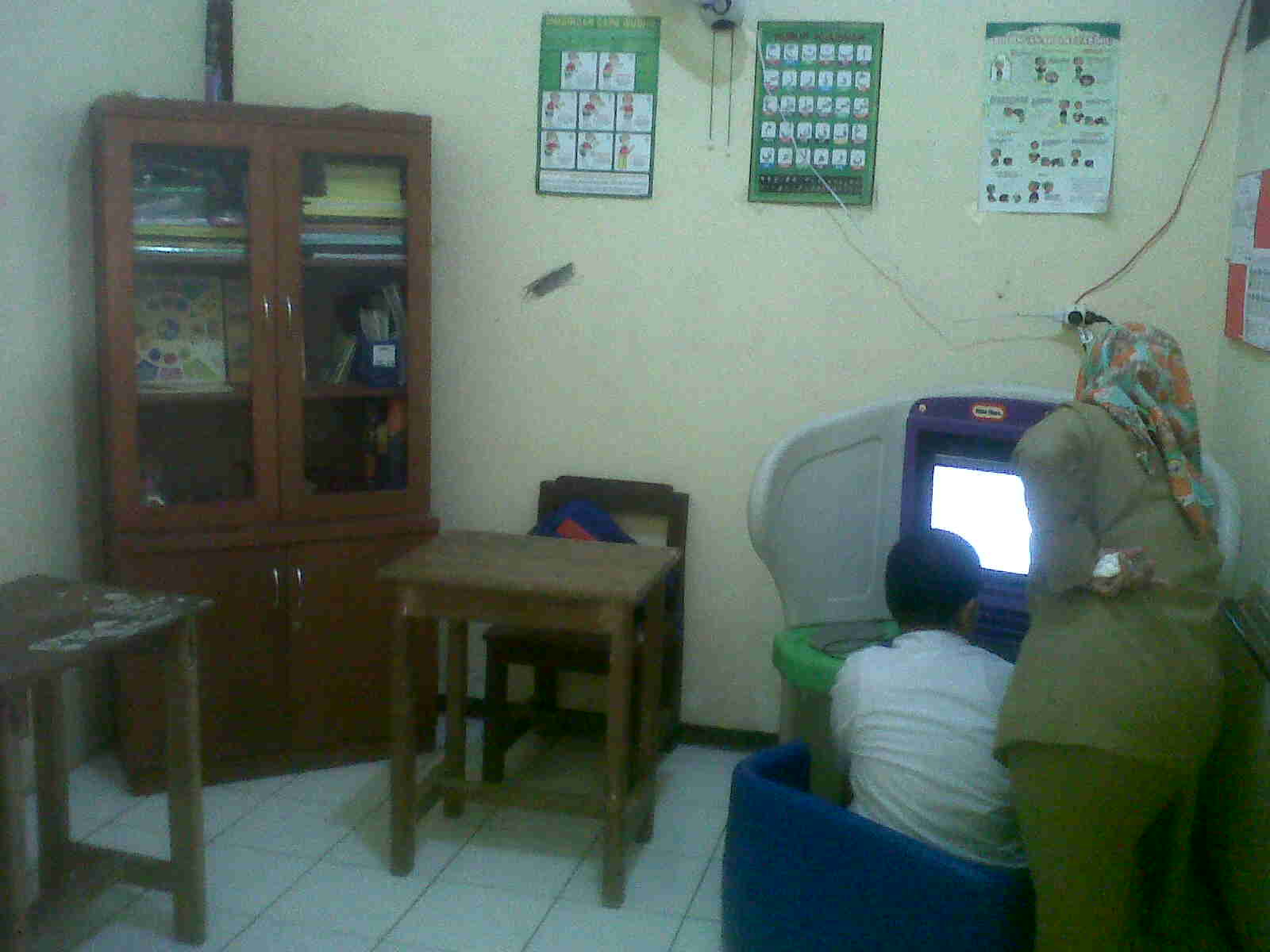 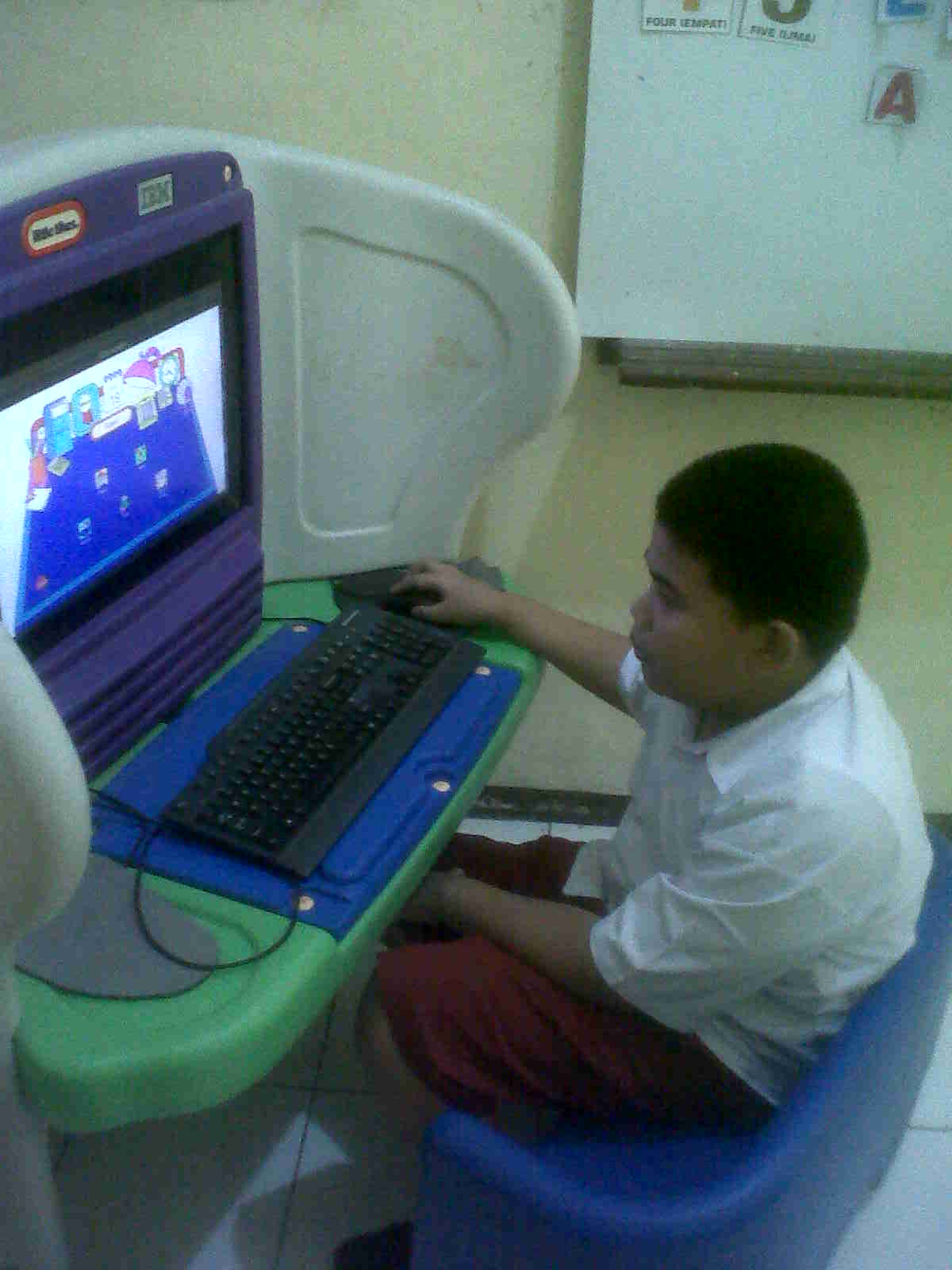 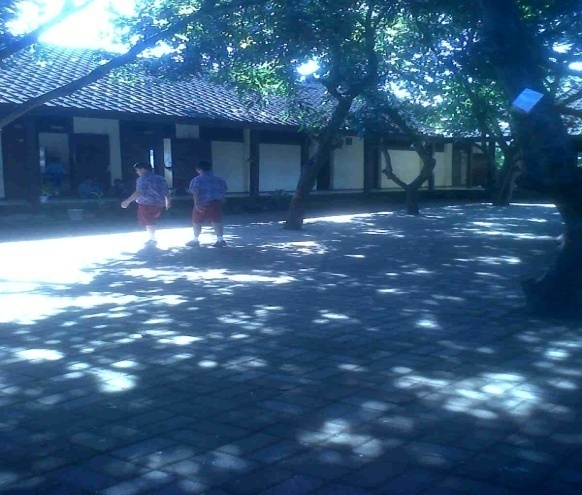 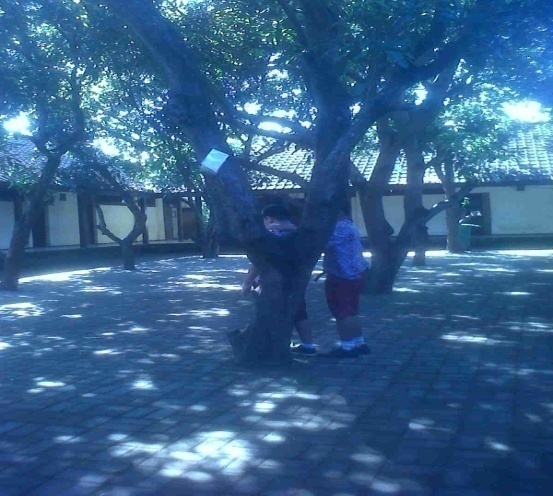 Foto Sebelum Melaksanakan Proses Belajar Mengajar Foto berdoa sebelum Belajar Mengajar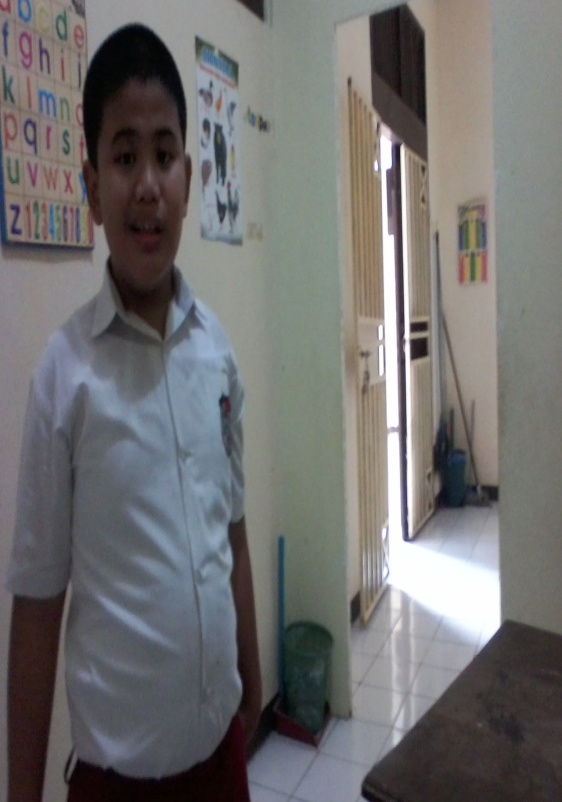            Murid bersiap membaca doa                            Peneliti memimpin doa                      sebelum belajar                                              sebelum belajar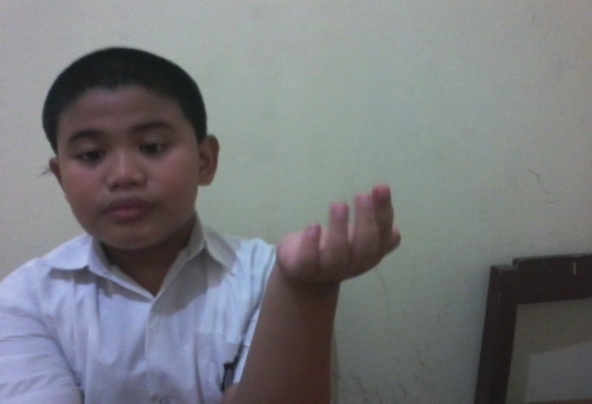 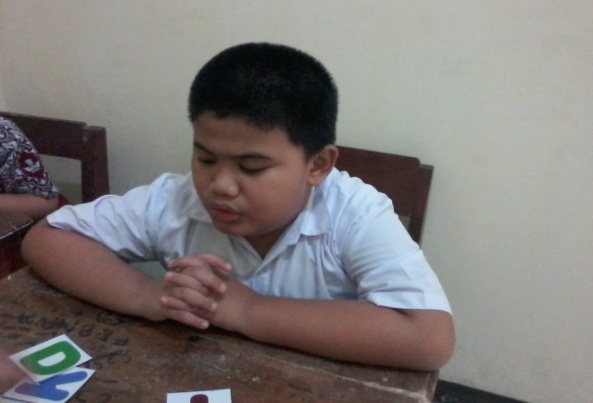 Foto Media Gambar dalam penerapan Metode Applied Behavior Analysisi (ABA)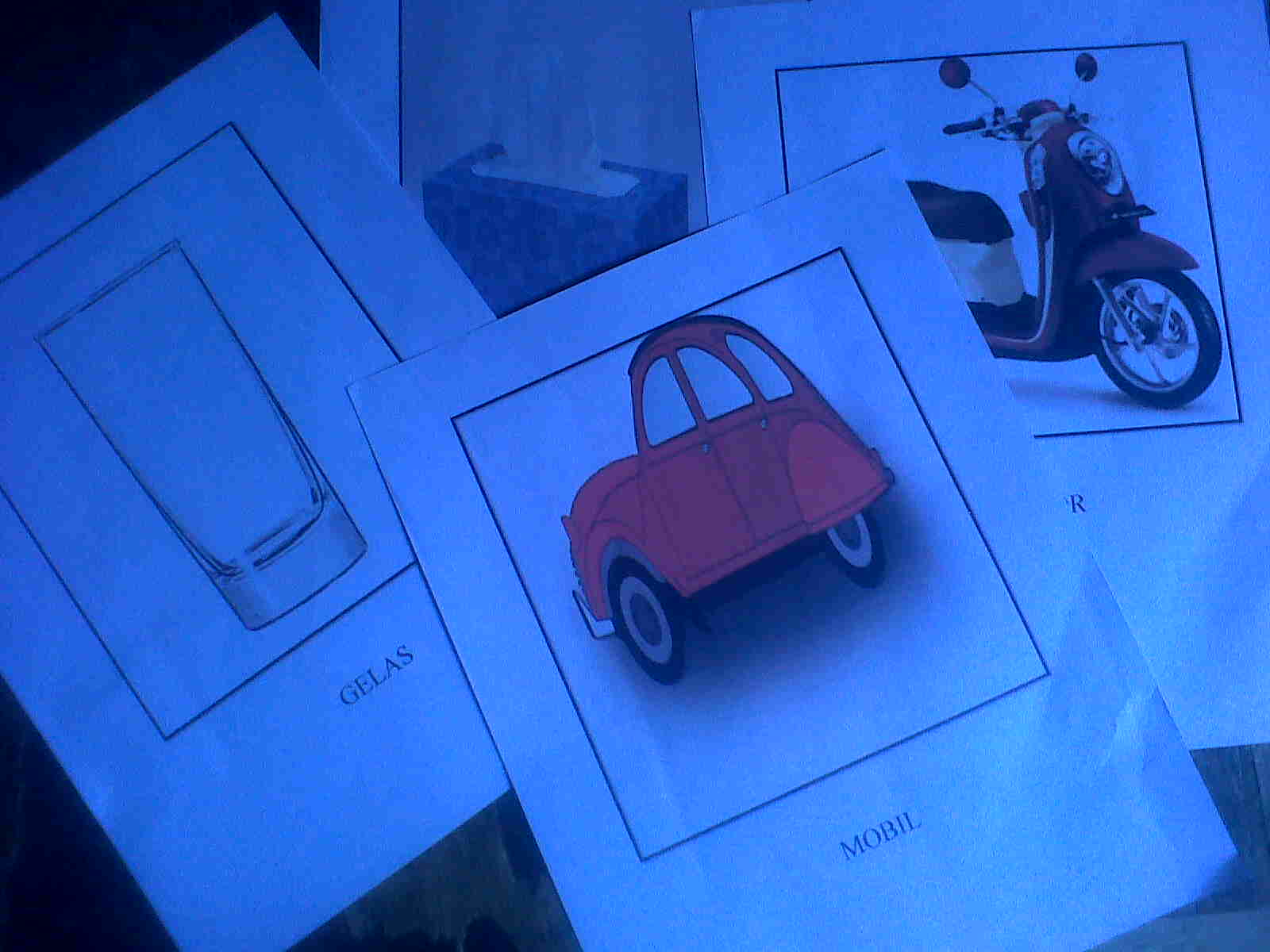 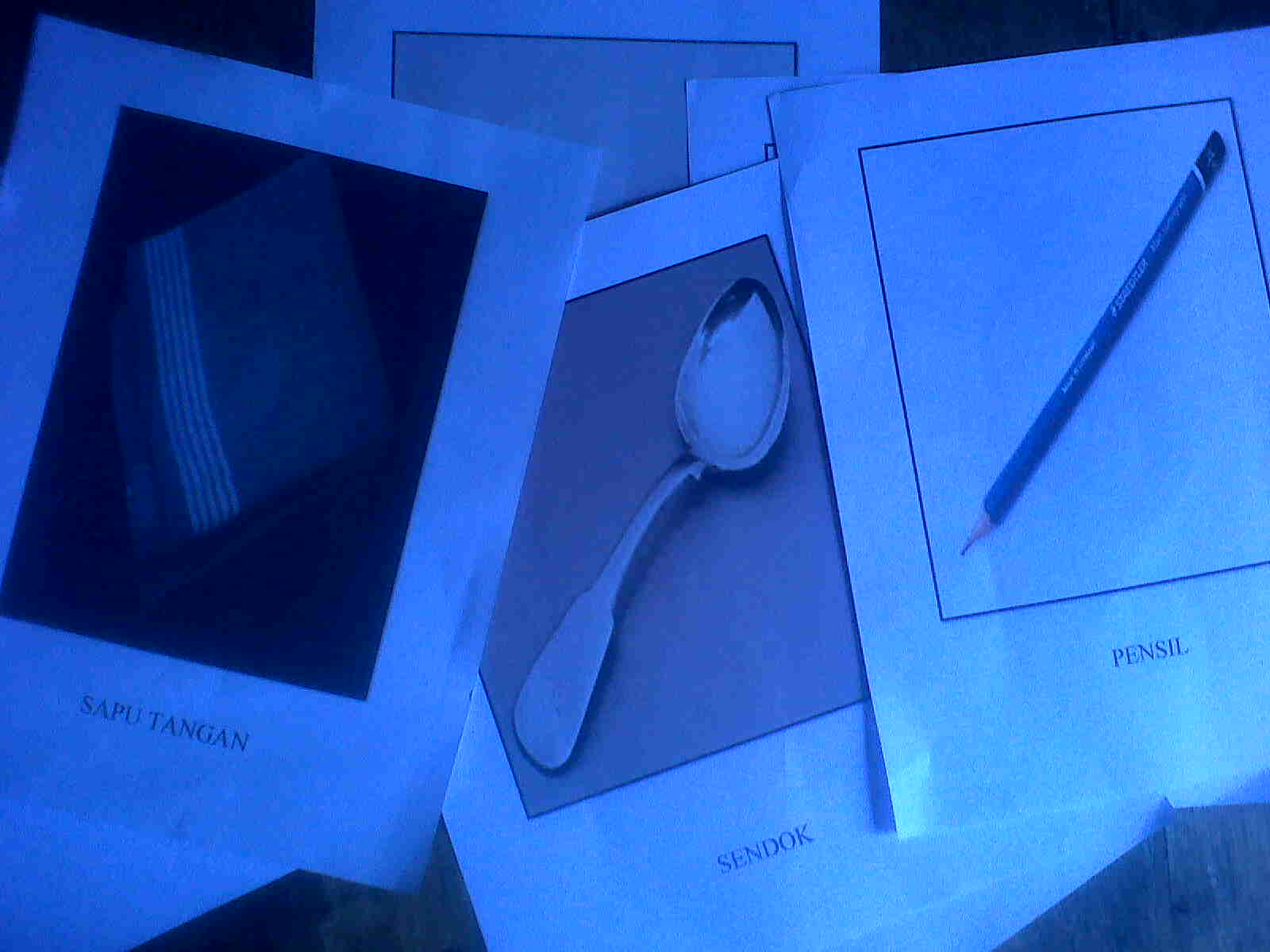 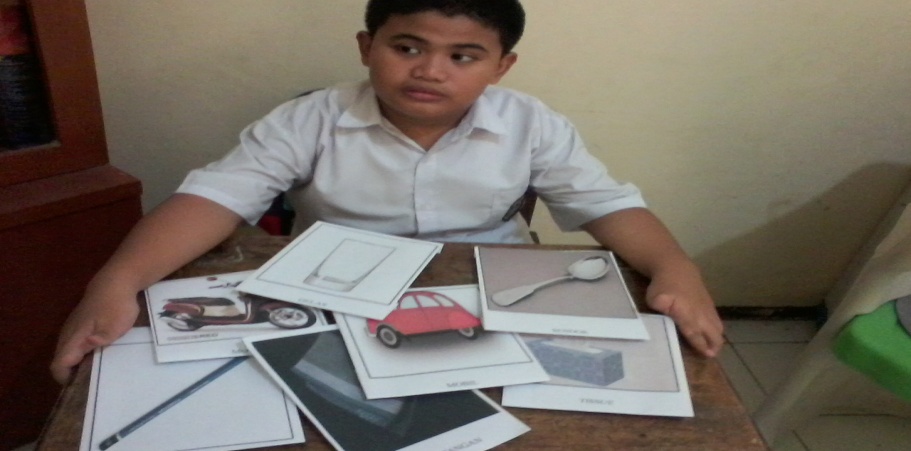         Foto Peneliti Dalam Memberikan Instruksi Mengidentifikasi Gambar Dengan Materi Pembelajaran “Menunjuk-Menyebut” Pada Proses Pembelajaran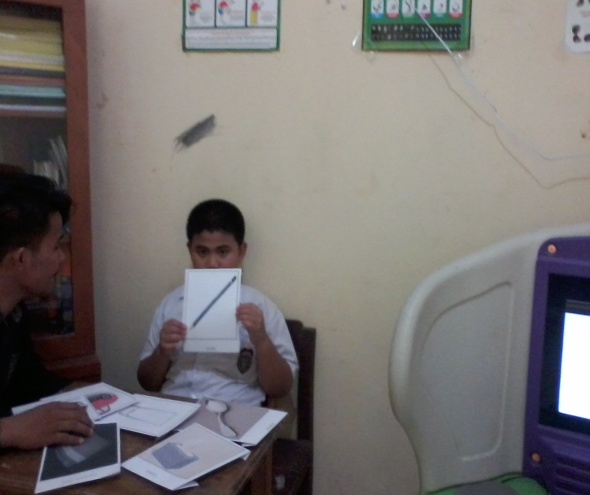 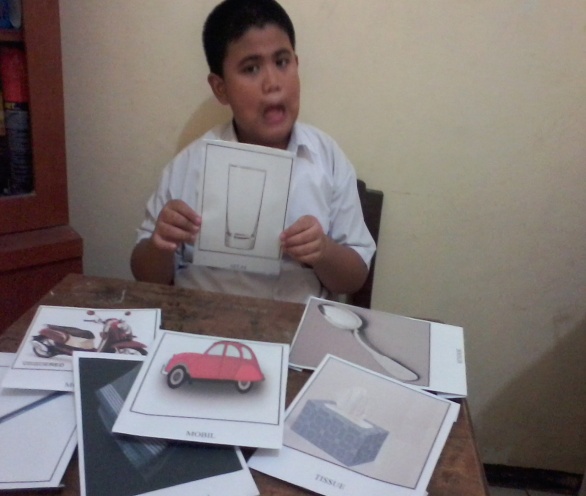 Murid mengidentifikasi Gambar dengan Promt/ Bantuan dan Instruksi dari Peneliti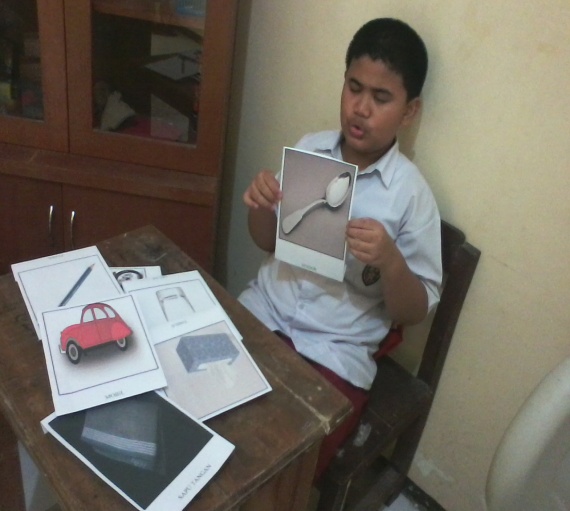 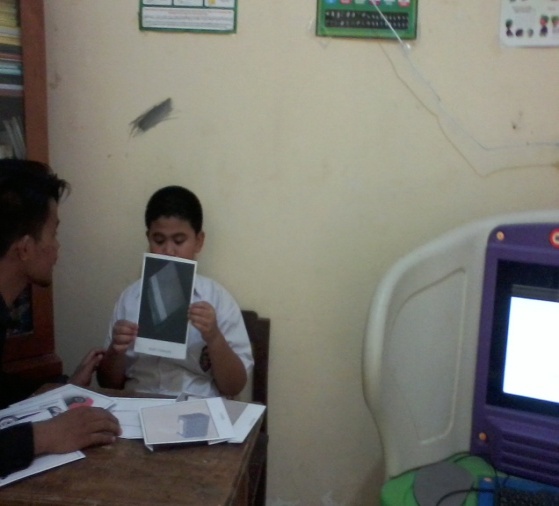 Murid Mengidentifikasi Gambar dengan Menunjuk dan Menyebut Objek berdasarkan fungsinya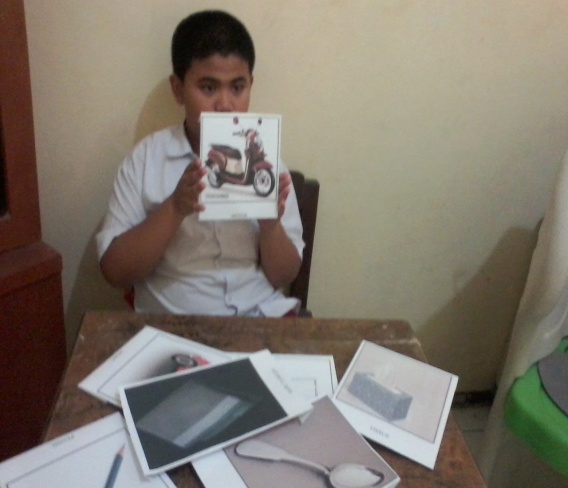 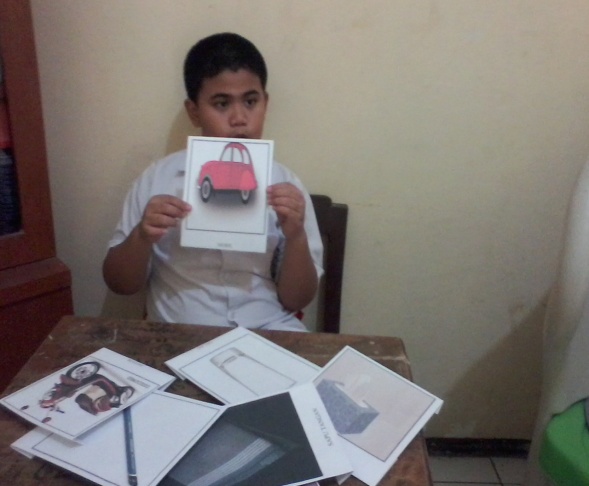 Foto murid mengidentifikasi objek berdasarkan instruksi/ pertanyaan peneliti. Kalau Nsrl Kesekolah naik apa….? Murid menyebutkan sesuai dengan Objek dan di dampingi penaliti dengan instruksi dan promt/bantuan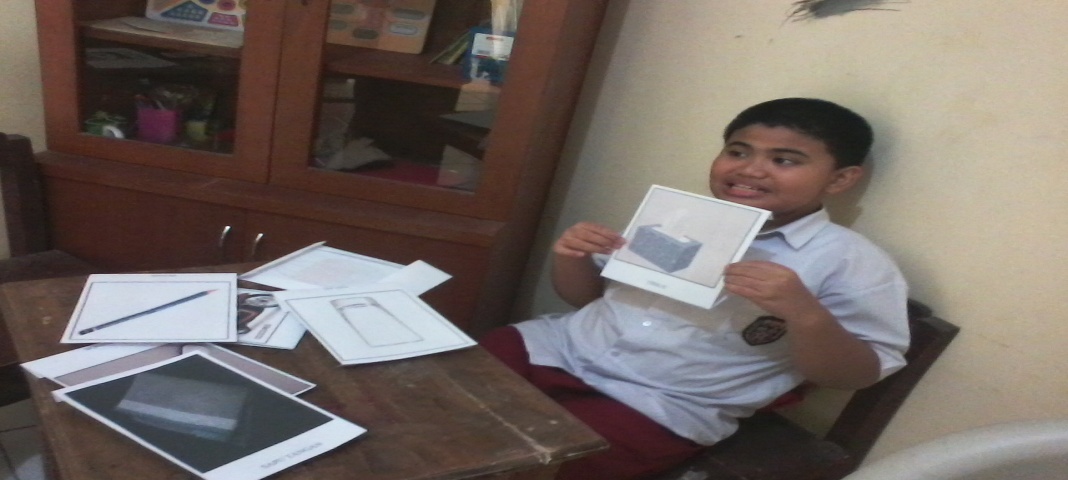 Foto murid mengidentifikasi objek berdasarkan instruksi/ pertanyaan peneliti. Kalau membersihkan mulut pakai….? Murid menyebutkan sesuai dengan Objek dan didampingi penaliti dengan instruksi dan promt/bantuanFoto murid dalam proses pembelajaran didampingi guru dan peneliti . Kalau menulis pakai….? Murid menyebutkan sesuai dengan Objek dan didampingi peneliti dengan instruksi dan promt/bantuan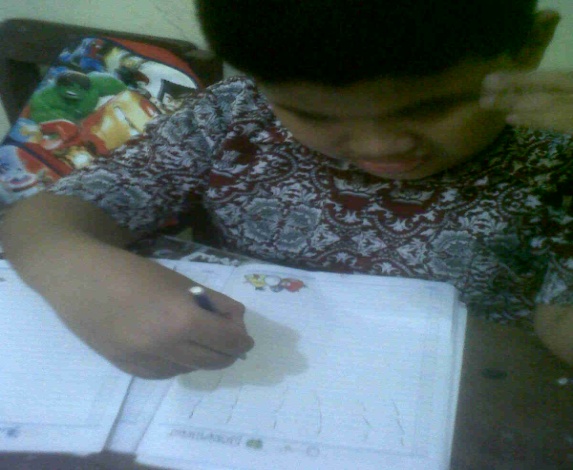 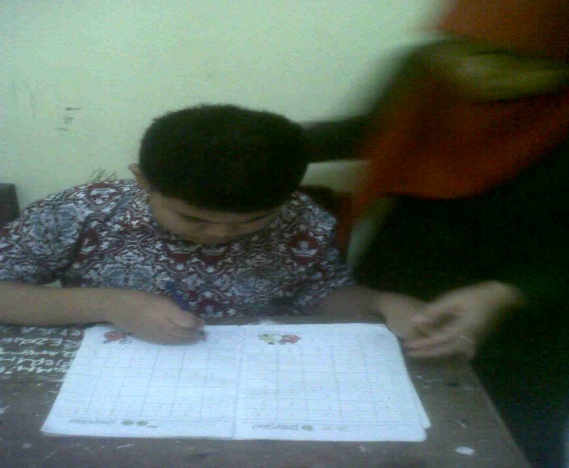 Foto Media Gambar dalam penerapan Metode Applied Behavior Analysis (ABA)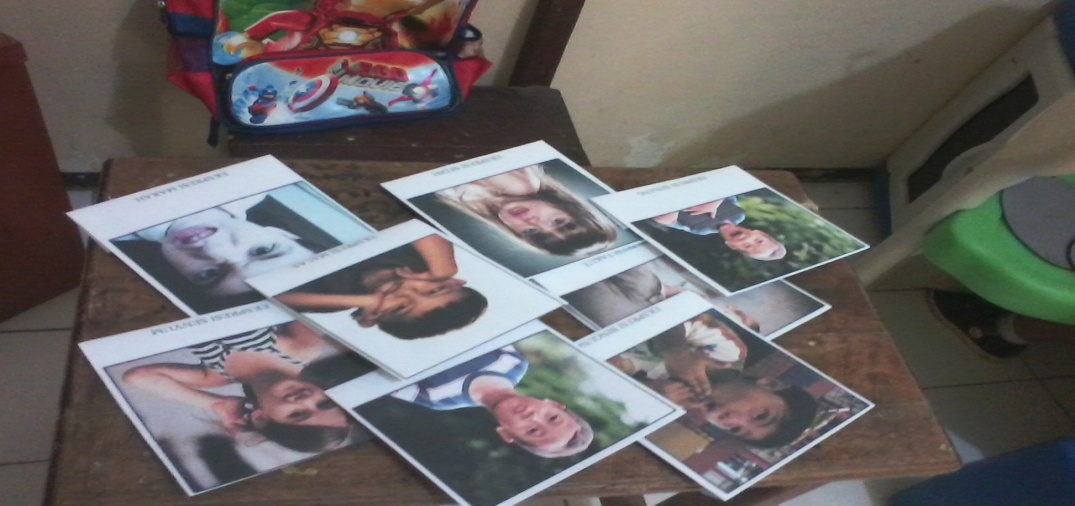 Foto Murid mengidentifikasi Ekpresi wajah Senyum dan Bingung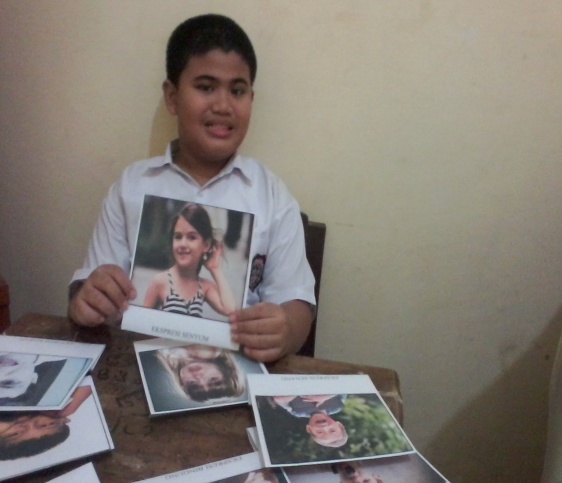 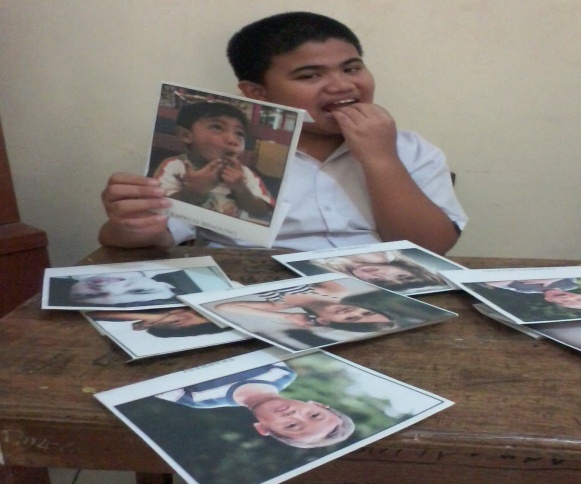 Foto Murid mengidentifikasi Ekpresi wajah Marah dan Senang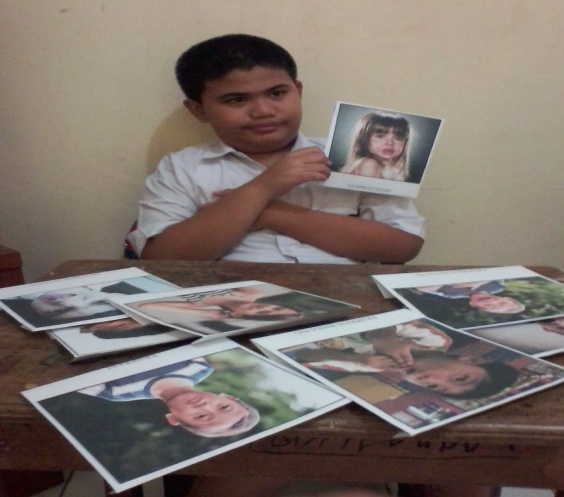 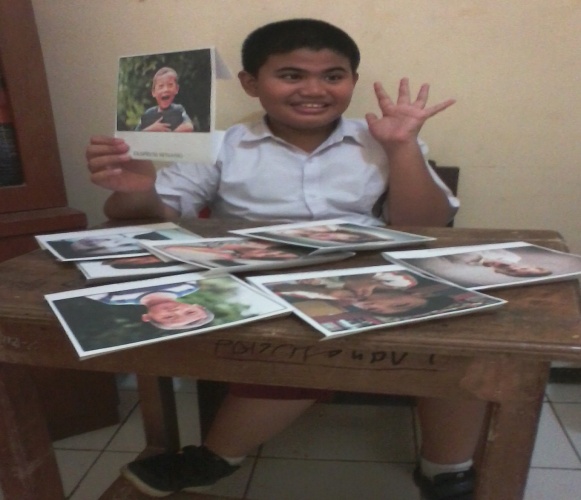 Foto Murid mengidentifikasi Ekpresi wajah Malas dan Marah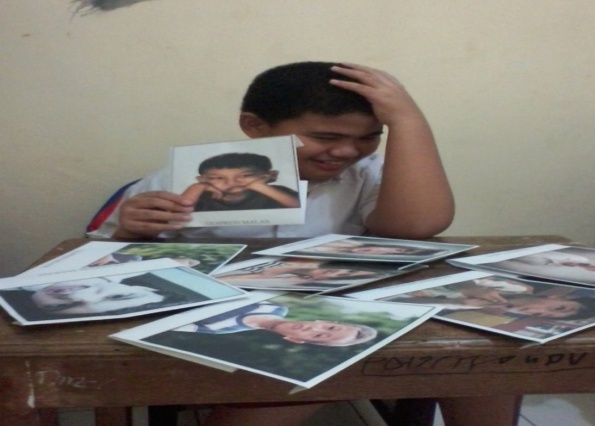 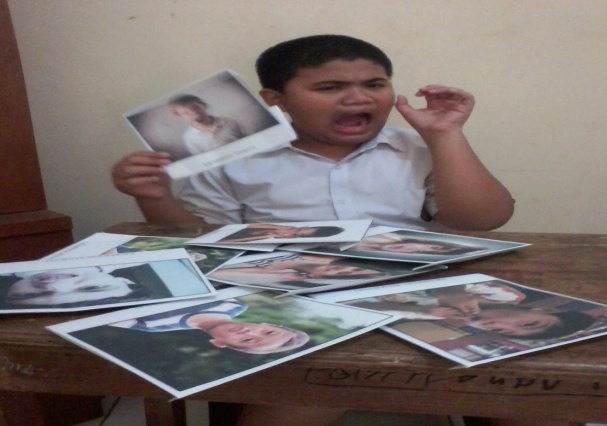 Foto Murid mengidentifikasi Ekpresi wajah Murung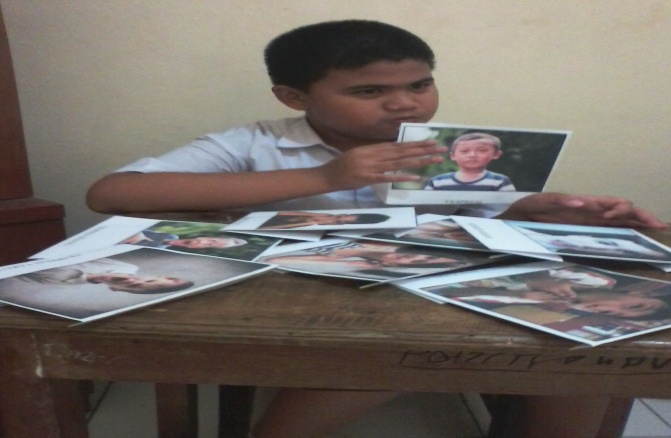 Foto murid dalam proses pembelajaran didampingi peneliti . foto mengekspresikan wajah Sedih, bingung, takut, dan marah didampingi peneliti dengan instruksi dan promt/bantuan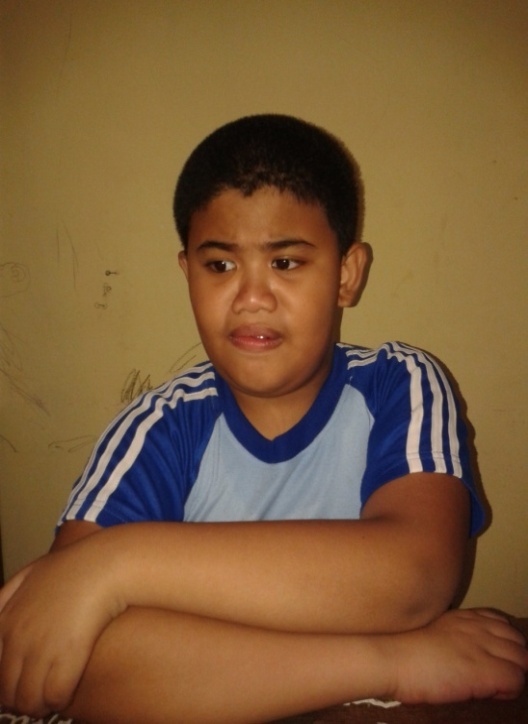 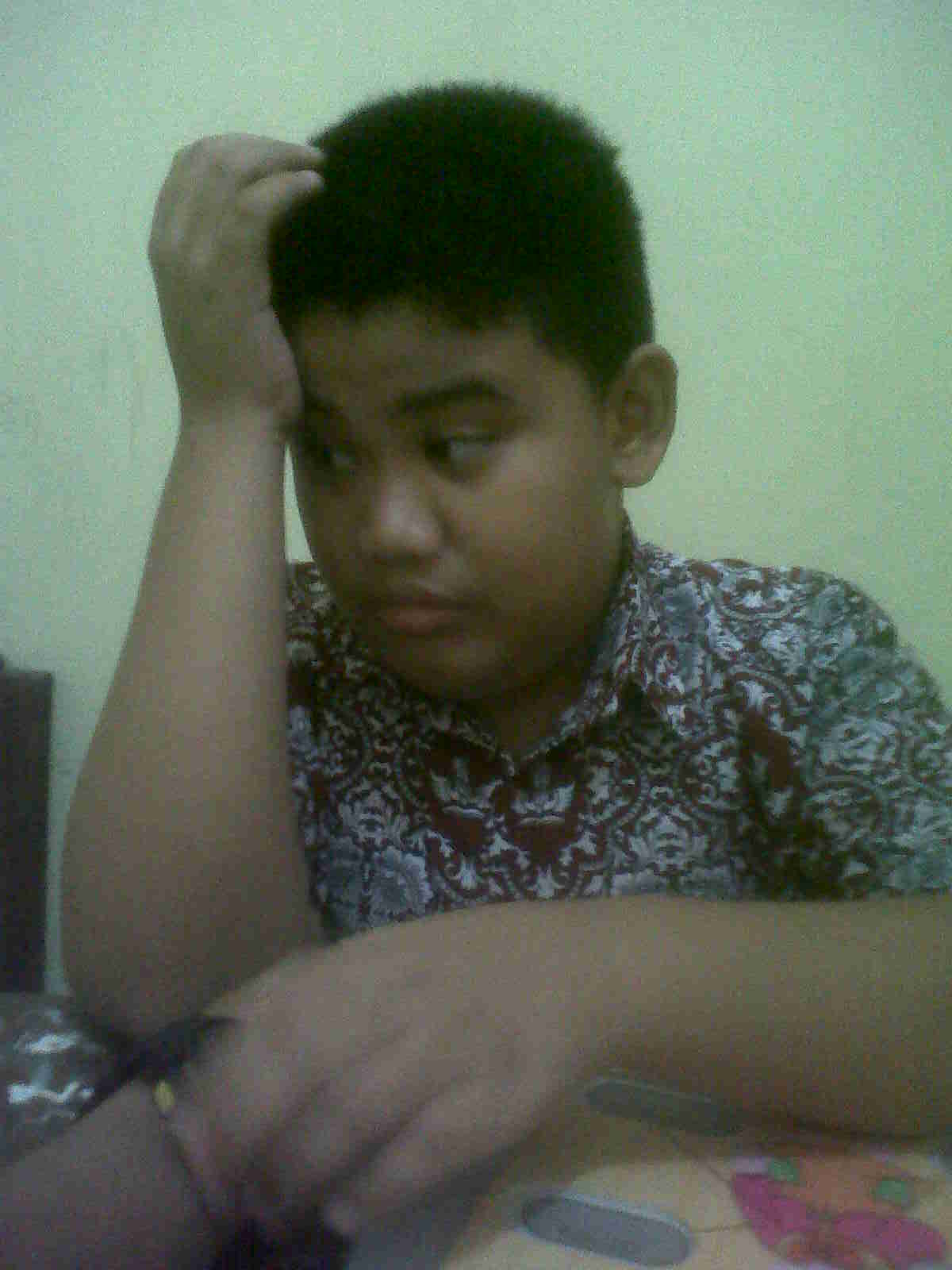 Foto murid dalam proses pembelajaran didampingi peneliti, foto mengekspresikan wajah sedih dan takut, dalam proses mengidentifikasi ekspresi antara wajah sedih dan takut, anak belum bisa membedakan dari kedua item gambar yang disediakan peneliti. Ekpresi sedih dan takut masih sering tertukar dan tetap  didampingi peneliti dengan instruksi dan promt/bantuan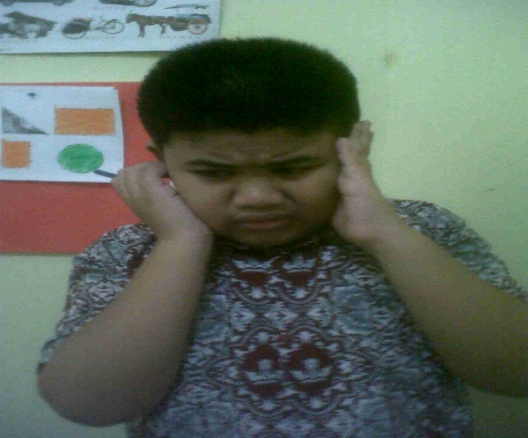 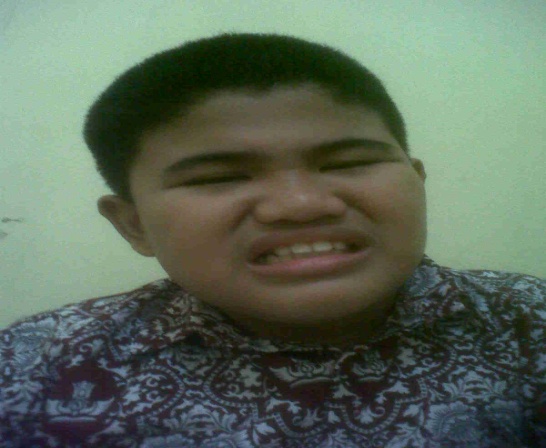 foto mengidentifikasi ekspresi wajah senang, senyum, dan bingung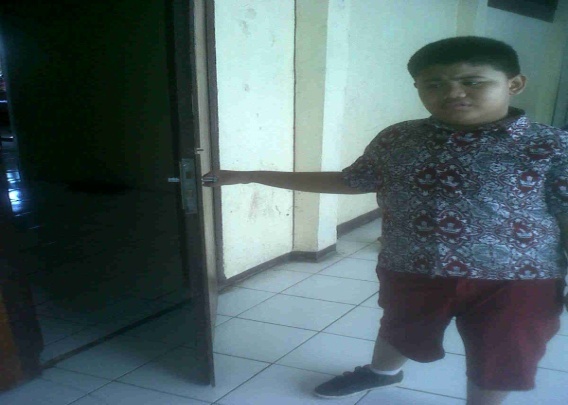 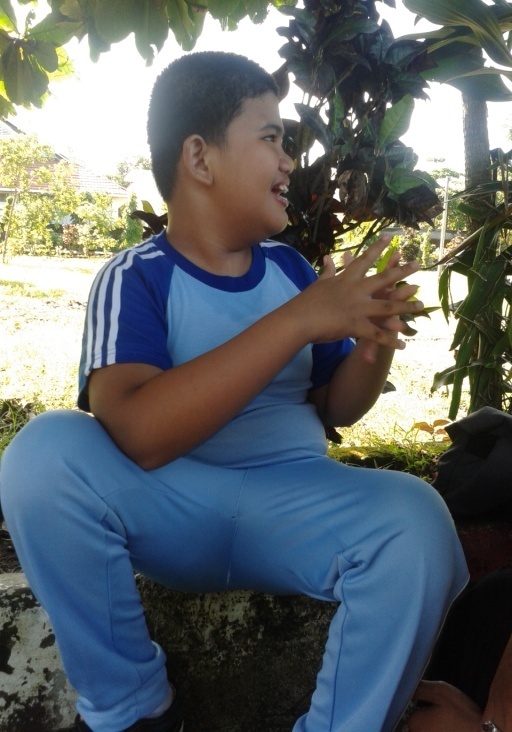 Foto murid dalam proses pembelajaran didampingi peneliti, foto menyampaikan informasi sosial seperti menyebutkan Nama saya…, Umur saya.., Nama Mama saya…, Nama ayah saya…, Rumah saya dijalan… Saya sekolah di…, Saya suka makam…, saya suka minum, Dari 8 item aktivitas yang diajarkan, Nsrl mampu meniru seluruhnya dengan baik, namun saat Nsrl diperintahkan untuk menjawab pertanyaan tersebut secara mandiri, hanya 3 yang mampu dijawab yaitu Nama saya, Nama ayah saya, dan nama ibu, yang lain nampaknya memerlukan latihan yang lebih intensif.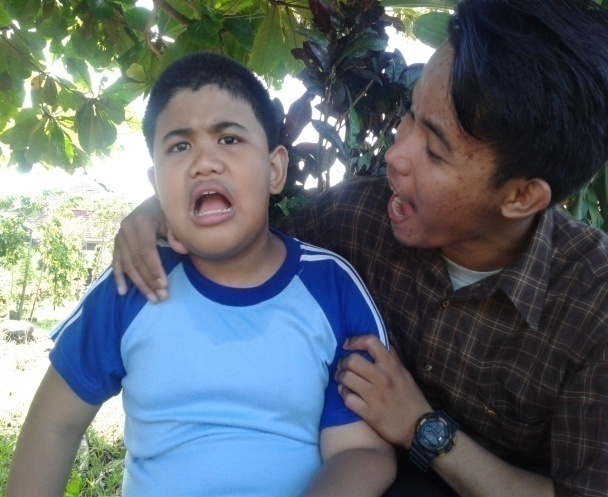 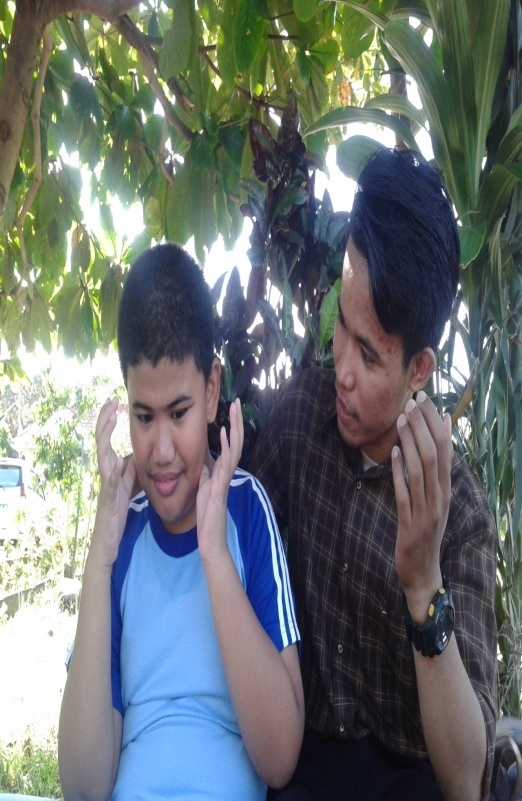 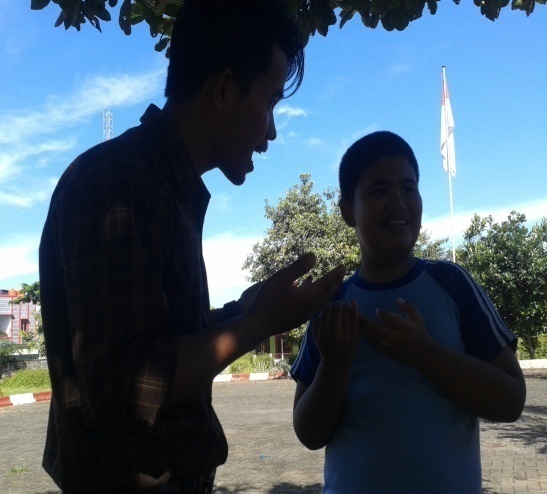 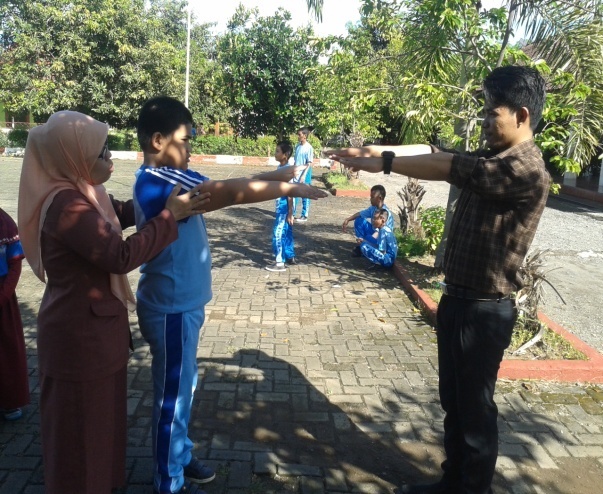 ( Latihan menyampaikan informasi sosial )Foto Hasil Wawancara bersama Guru Kelas Autis 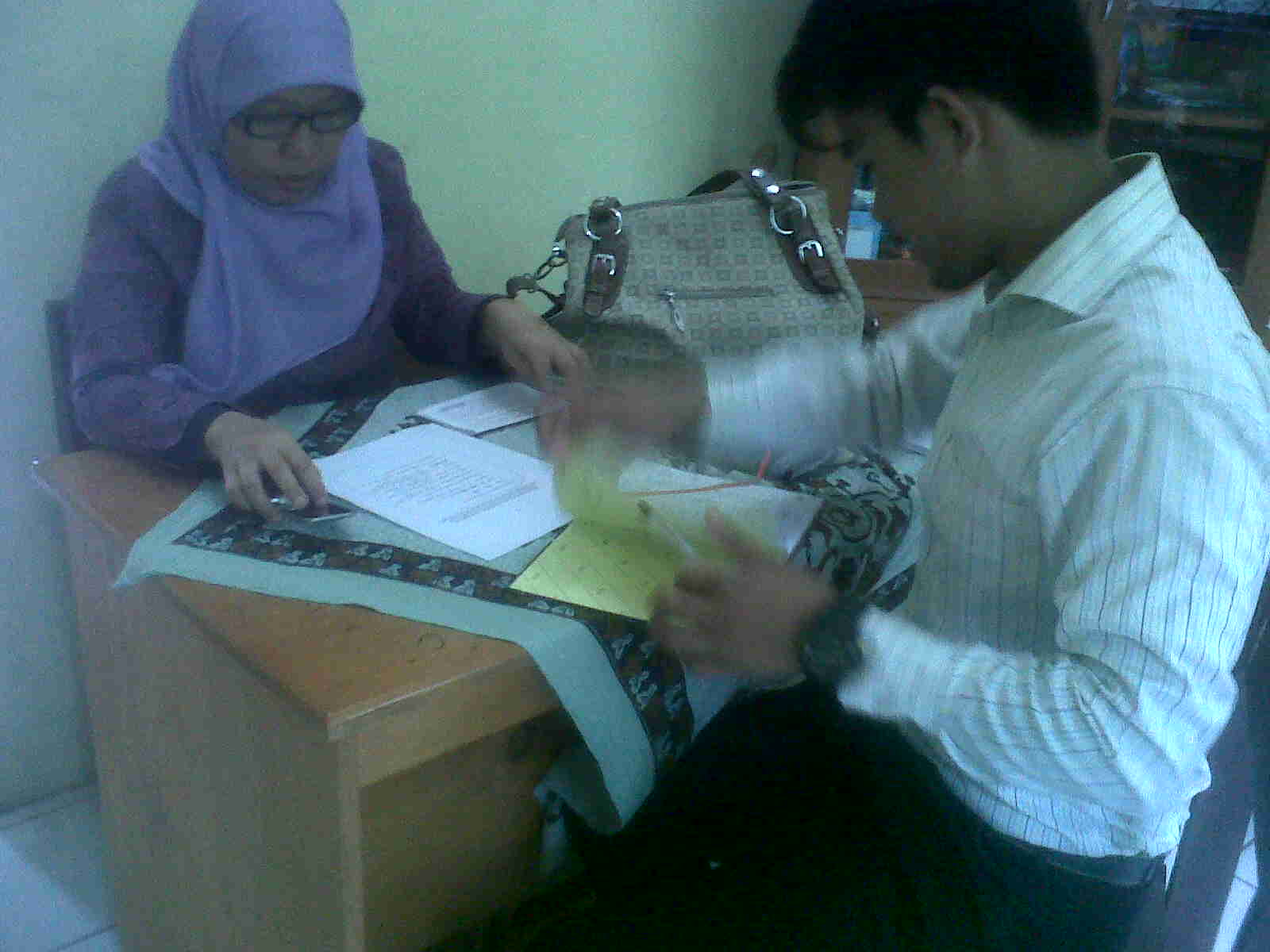 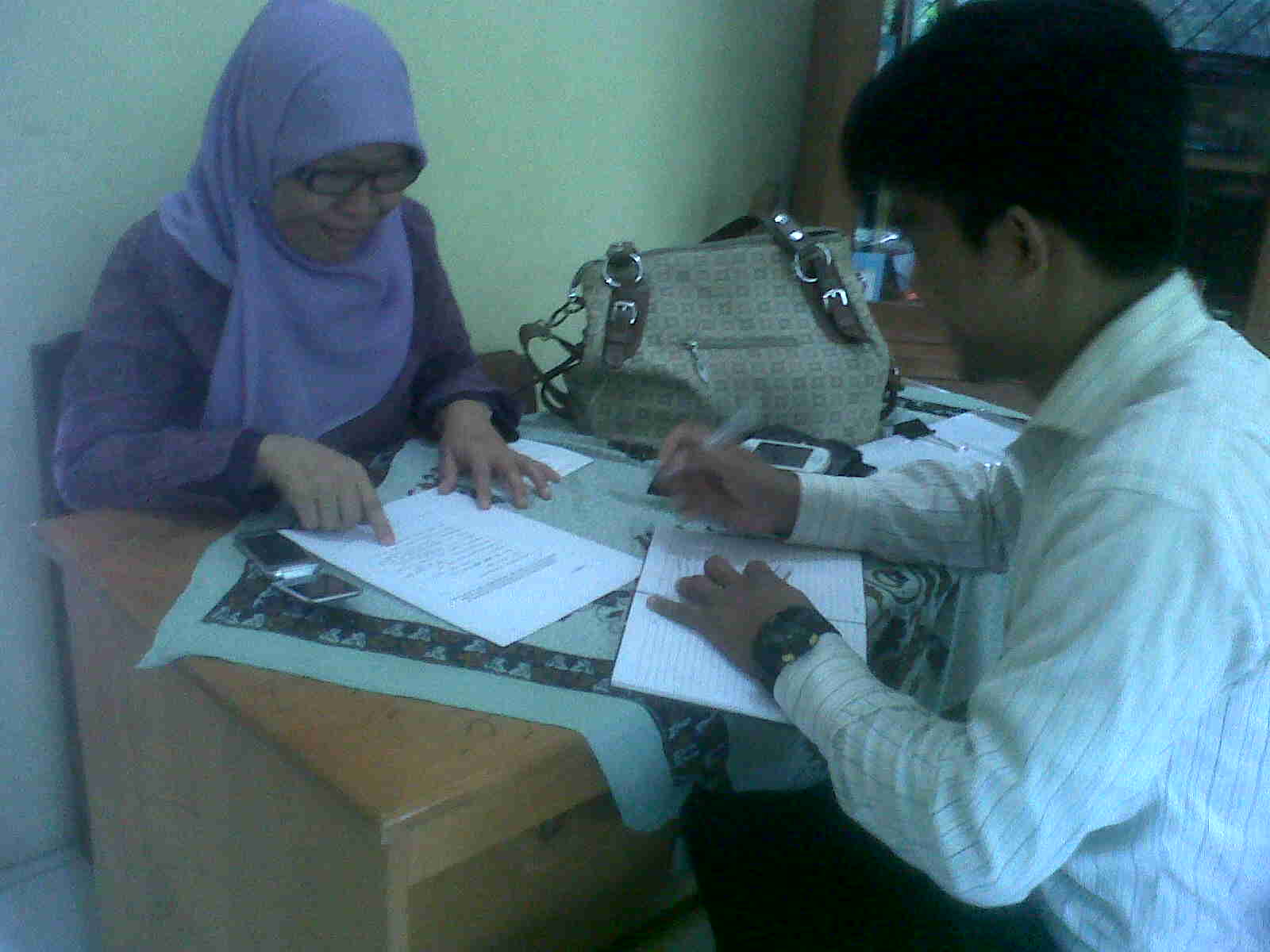 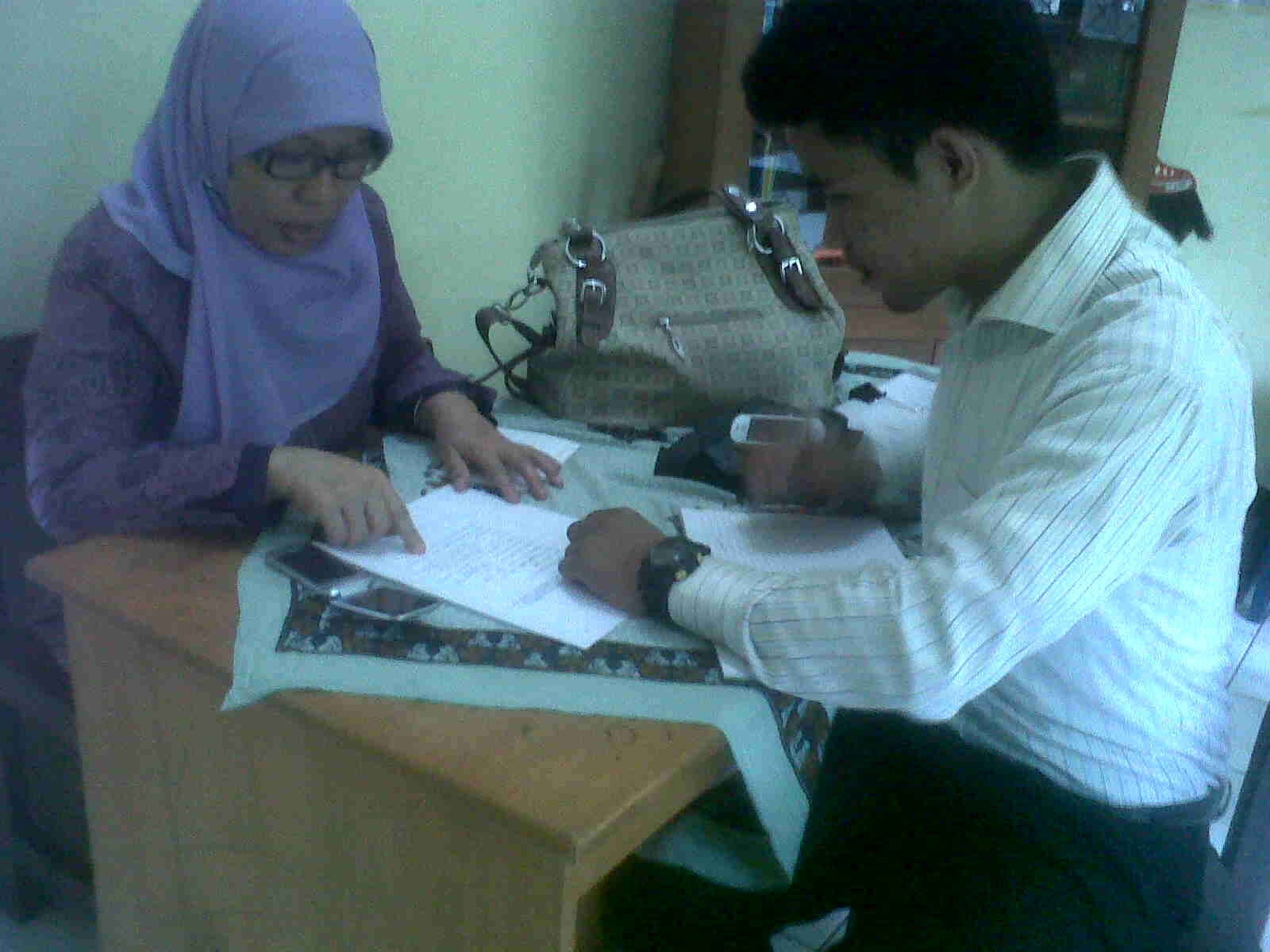 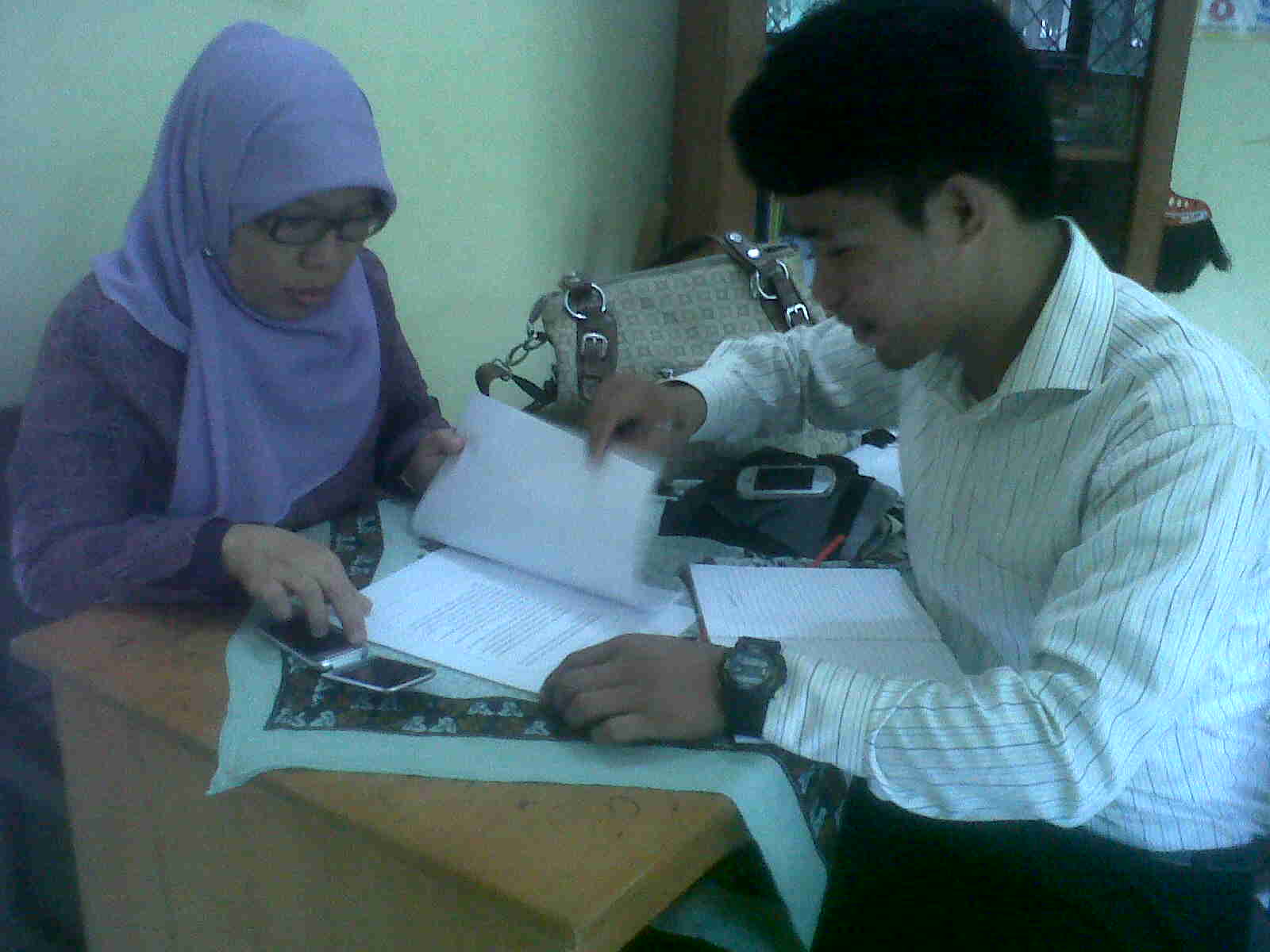 Variabel Yang DitelitiAspek Yang DiamatiPeningkatan kemampuan komunikasi pada anak autis kelas Dasar II melalui Metode Applied Behavior Analysis (ABA)Perilaku yang ganjil meliputi :Ketidakmampuan menyebutkan objek berdasarkan fungsinyaTidak mampu memahami ekspresi wajah orang lainPeningkatan KomunikasiMenyampaikan informasi sosialNoKemampuan anakIndikatorMampuTidakMampuNoKemampuan anakModel & InstruksiMampuTidakMampu1.2.3. Latihan menyebutkan objek berdasarkan fungsinya :Kalau minum pakai…..(gelas)Kalau makan pakai…..(sendok)Kalau menulis pakai…..(pensil)Membersihkan mulut dengan…..(tisu/sapu tangan)Pergi sekolah memakai…..(motor/mobil)Mengidentifikasi ekspresi wajah :Ekspresi Wajah SenangEkspresi  wajah sedihEkspresi  wajah bingungEkspresi wajah marahEkspresi wajah takutEkspresi wajah senyumEkspresi wajah murungEkspresi wajah malas- Menyampaikan informasi sosial :Nama saya …..Umur saya …..        TahunRumah saya di …..Saya pergi kesekolah dengan …..Nama mama saya …..Nama papa saya …..Saya suka makan ……Saya suka minum …..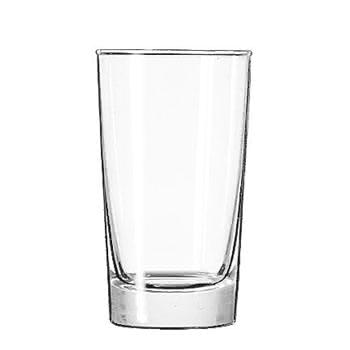 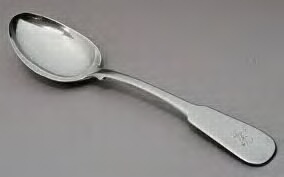 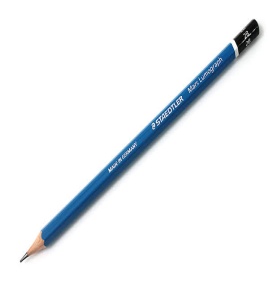 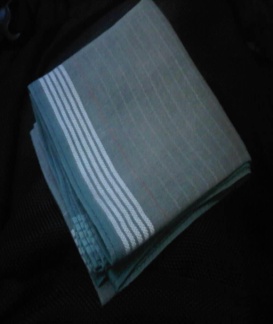 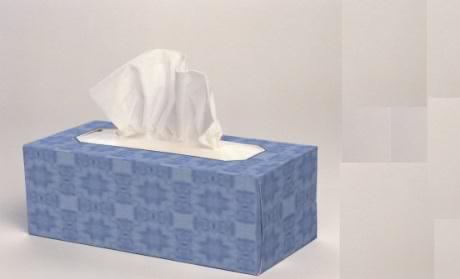 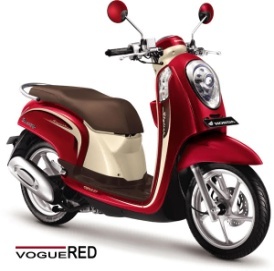 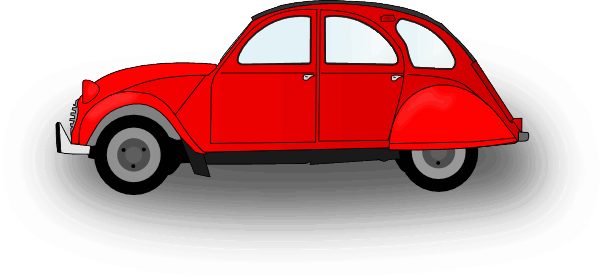 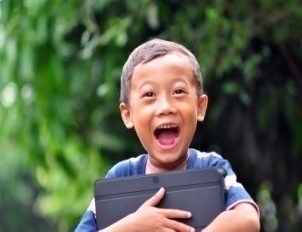 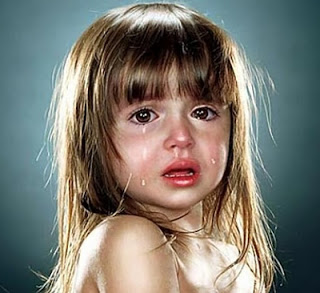 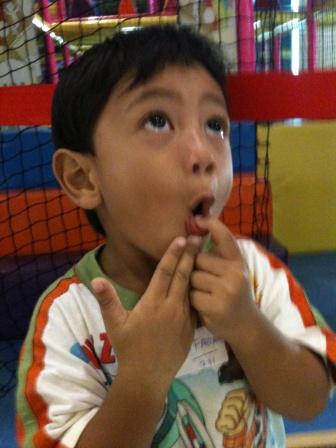 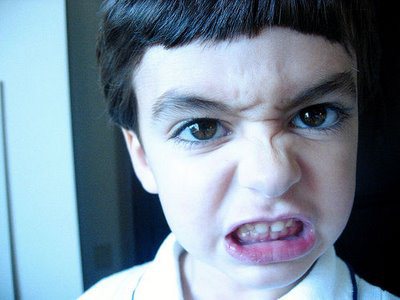 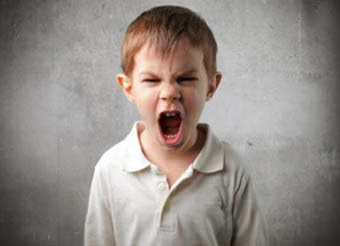 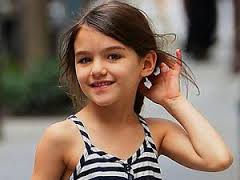 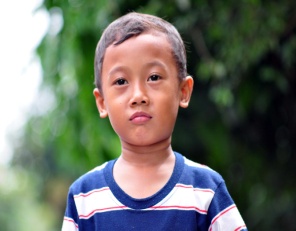 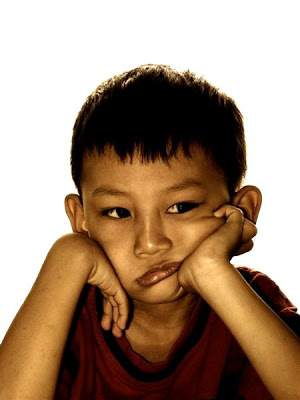 Guru / terapis memberikan contoh, anak disuruh menirukanPrompt terus sampai anak dapat melakukannya secara mandiriImbalan diberikan setelah anak diberikan promp. Hari/TglHasil Pengamatan Senin, 10-3-2015Rabu,11-3-2015Kamis 12-3-2015Jum’at 13-3-2015Senin, 16-3-2015Rabu, 18-3-2015Peningkatan kemampuan komunikasiLatihan menyebutkan objek berdasarkan fungsinya Nsrl duduk berhadapan dengan penelitiPemberian materi “Menunjuk-Menyebut”Siklus #1 : Nsrl Nampak berkonsentrasi didepan penelitiSiklus #2 : Nsrl Nampak tidak mau mengikuti instruksiSiklus #1 : Nsrl mulai bisa menunjuk objek tapi prompt/ bantuan dilakukan berkali-kali agar Nsrl mau mengikuti aba-aba penelitiNsrl tidak mau duduk di kursi dengan penelitiPemberian materi tetap “Menunjuk menyebut”Siklus #1 : Pemberanian Promt/bantuan dilakukan agar Nsrl mau duduk di kursinyaSiklus #2  : Nsrl nampak diam, namun tetap diberi Imbalan/Permen kesukaanya agar mau mengikuti instruksiSiklus #1 : Nsrl Nampak tertarik mengikuti materi dan instruksi, namun tetap diberikan promt/bantuan.Nsrl dapat menunjuk objek sesuai gambarTetap diberi promt/ bantuan dan tetap ada imbalanNsrl mulai mau mengikuti aba-aba tanpa promt/ bantuanImbalan tetap diberikanNsrl mulai duduk tenang tanpa promt/ bantuanNsrl menunjuk objek tanpa promt/ bantuanNsrl mengambil promt/bantuan tanpa instruksiNsrl dapat menunjuk dan menyebut, objek sesuai gambarTanpa promp/ bantuan dari penelitiImbalan psikis  acungan jempolHari/TglHasil PengamatanKamis, 26-3-2015Senin, 30-3-2015Selasa, 1-4-2015Peningkatan memahami ekspresi wajahMateri : Mengidentifikasi ekspresi wajah: ekspresi wajah senang; ekspresi wajah sedih; ekspresi wajah marah; ekspresi wajah murung ; ekspresi wajah malas; ekspresi wajah senyum; ekspresi wajah bingung; ekspresi wajah takut.Mengidentifikasi emosi / ekspresi wajah lewat gambarSiklus #1 : posisi duduk berhadapan, Peneliti melakukan tindakan tegas karena Nsrl tidak mau belajar melalui Metode ABASiklus #2 : Prompt / bantuan dilakukan berulangkali untuk membantu Nsrl melabel gambar ekspresi wajah yang dilihatnya.Siklus #1 : Setelah jeda istirahat dan pemberian imbalan Nsrl dapat melabel gambar ekspresi wajah. Dari 8 item hanya 2 yang tertukar yaitu wajah takut dan sedih.Mengidentifikasi ekspresi wajah lewat peragaan Siklus #1 : posisi duduk berhadapan. Kegiatan dimulai dengan kepatuhan karena Nsrl tidak mau belajar, beri imbalan dan istirahat.Siklus #2 : Setelah jeda istirahat, Peneliti memperagakan ke 8 item eksprsi wajah. Nsrl meniru. Sikulus #1 : Nsrl dapat merspon kegiatan dengan baik. Tertawa keras saat peragaan ekspresi wajah senang/ bahagia, tetap di berikan promt /bantuan.Kamis,  2 -4-2015Senin, 6-4-2015Pengembangan komunikasiMateri : Latihan menyampaikan informasi sosialNama saya….;Umur saya………;Nama Mama saya……;Nama ayah saya……Nama adik-adik saya……; Rumah saya di jalan……;Saya sekolah di……Saya suka makan…;Saya suka minum………….Siklus #1 : posisi duduk berhadapan, meja kosongKegiatan : imitasi menyampaikan informasi sosialSaat imitasi Nsrl dapat meniru apa yang diucapkan Ibu guru dengan baik . Kegiatan dimulai dengan imitasi menyampaikan informasi sosialSiklus #2 : Selanjutnya diupayakan Tanya jawab informasi sosial, Dari 10 item hanya 3 item yang dapat dijawab NsrlSiklus #1 : Perlu latihan terapi Applied Behavior Analysis (ABA) yang intensif dalam materi menyampaikan informasi sosial. 